 Resource 18 - Linking Gulliver to the Rubric 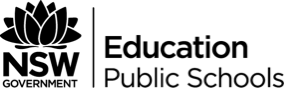 Use the Rubric to Respond to the QuestionsWhat is the human experience being explored in the poem? Is this an individual or collective experience? What evidence in the poem suggests this?  What emotions are being captured in this poem? Explore the word choice and provide quotes to support your answerIs there any evidence of anomalies? Paradoxes? Inconsistencies? What is the motivation of the persona? Responding Personally to the PoemHow do you feel about the persona’s initial response to ‘kick’ and ‘scratch’? Do your feelings for him change when you read the line ‘What’s the use’? What type of ‘manacles’ confine you? What can you do to overcome them? Why does he ask for the ‘hangman’ at the end of the poem? What does this suggest about how he is dealing with human experiences? Comment on Slessor’s role as a story teller. How effective has he been in capturing this experience? 